PHOTO DE L’ENVAHISSEMENT DU CTL LE 19 JUIN 2019.LA DISCUSSION EST OUVERTE…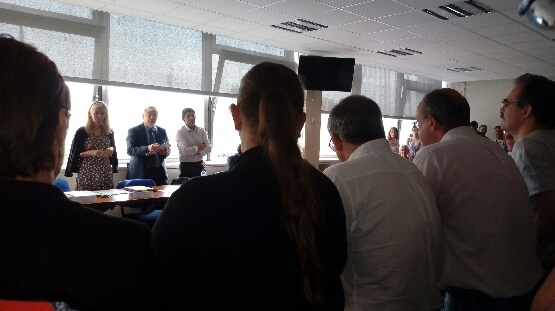 